3 класТема: Доповнення текстів зображеннями.https://www.youtube.com/watch?time_continue=75&v=eaNzWEnvIBM&feature=emb_logo4 клТема: Сортування та впорядкування об’єктів за деякою ознакою.https://www.youtube.com/watch?time_continue=4&v=P2miQ23yvFM&feature=emb_logo5 клТема: Лінійні алгоритми§21 С.117-121https://onedrive.live.com/view.aspx?resid=FA5D45696FB78!2481&ithint=file%2cpptx&authkey=!ABGVYEJF4IWlWZYД/з вправа 21https://www.youtube.com/watch?time_continue=103&v=79XzXeZckWM&feature=emb_logoвиконати за зразком, відправити на адресу icegirl268@ukr.netтест  join.naurok.ua Код доступу 825312попередній join.naurok.ua Код доступу 278456пройти до 30.03.2020 обов’язково6 клТема: Практична робота №8. Програмне опрацювання події.https://drive.google.com/file/d/1lwp5UJTQ_NsIw2IPXnsN5981jzkUz-Zn/viewпрограмна обробка подій:обробка події при натисканні на клавішу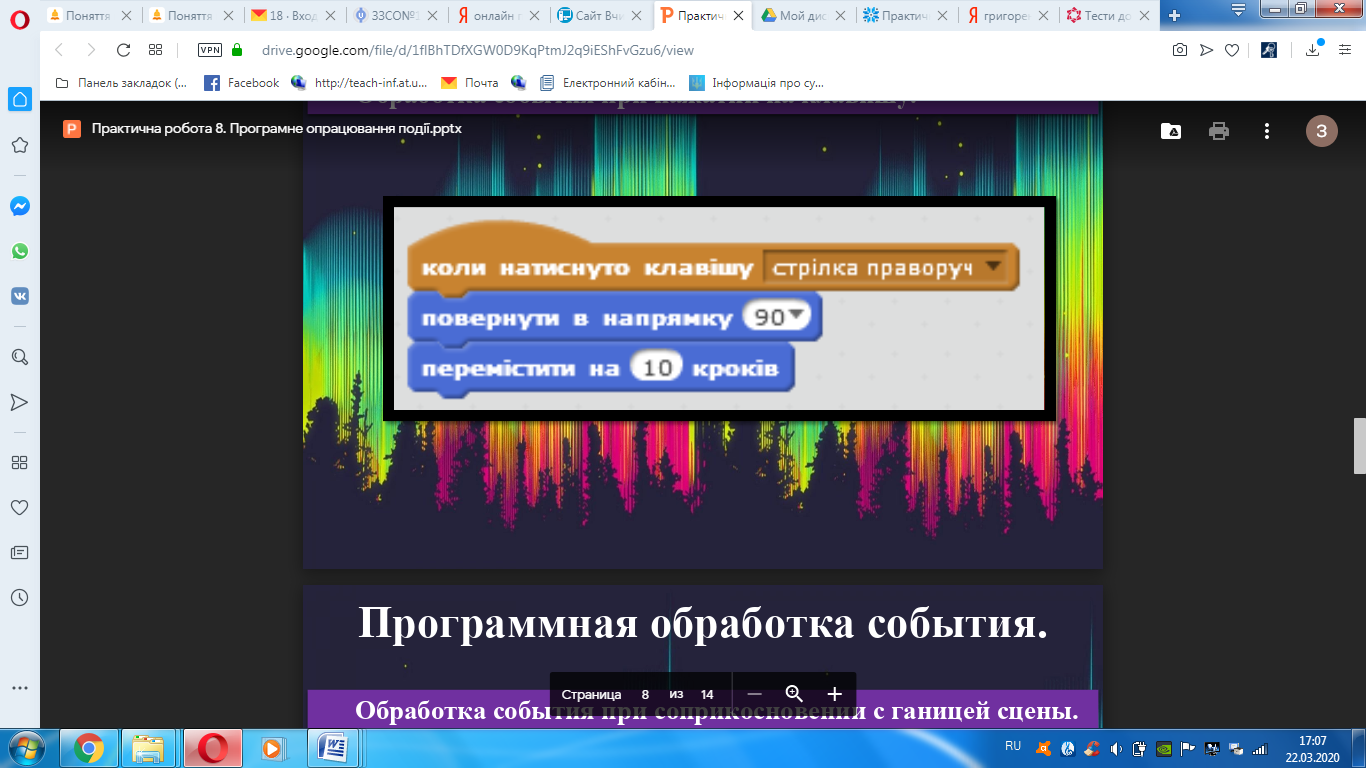 обробка події при зіткнень кордоном сцени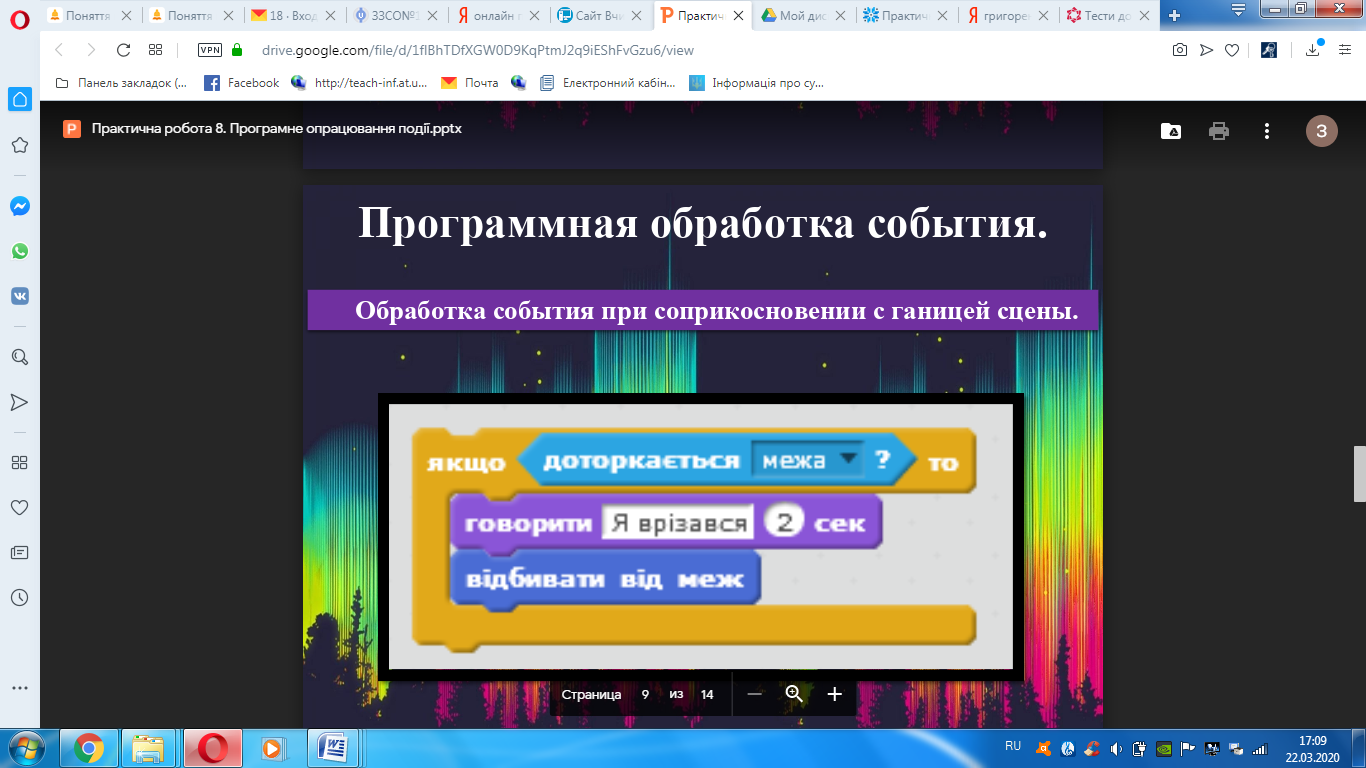 обробка події при зіткнень з іншим срайтом (їжею)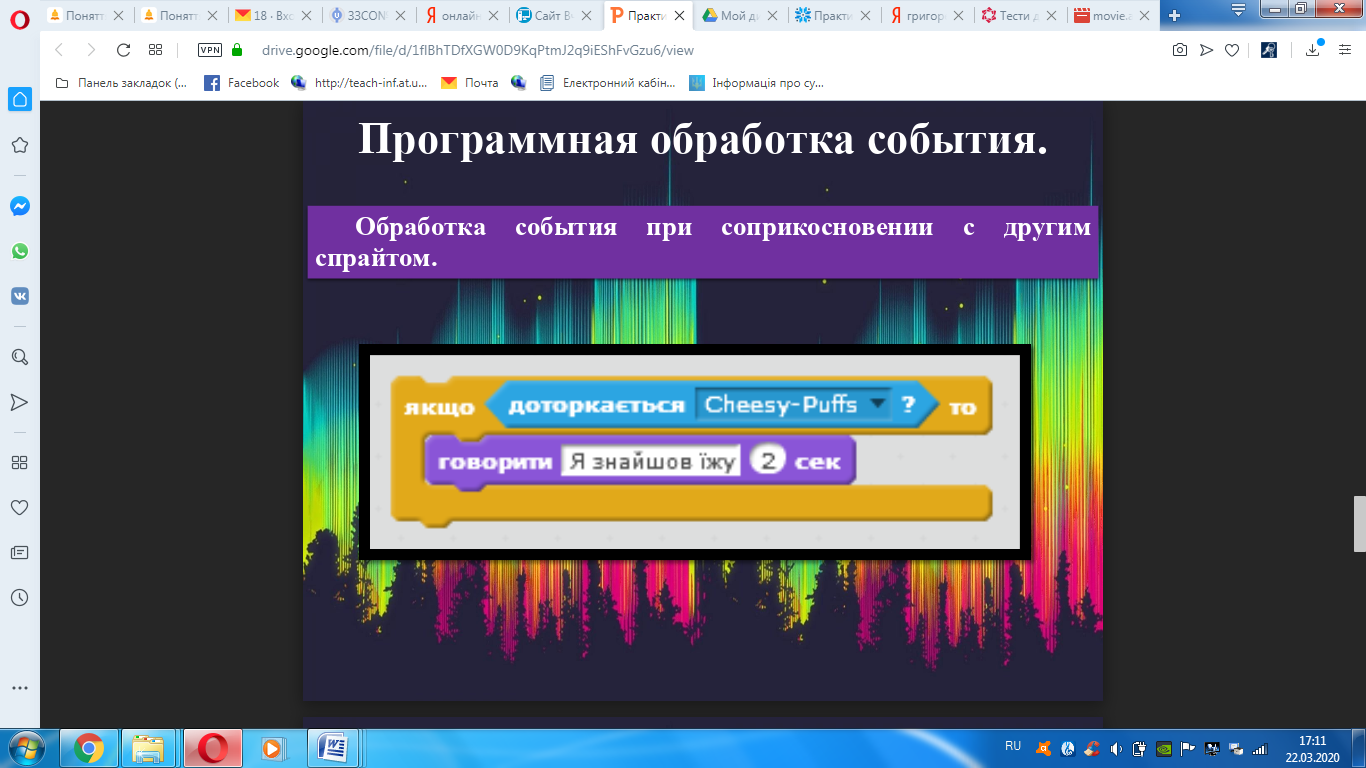 виконати за зразком, відправити на адресу icegirl268@ukr.netвиконати попередній тест join.naurok.ua Код доступу 510307пройти до 30.03.2020 обов’язково7 клТема: Практична робота 7. Складання та виконання алгоритмів із повторенням та розгалуженням у середовищі Скретч.https://onedrive.live.com/view.aspx?resid=5E09107D37E2B173!384&ithint=file%2cpptx&authkey=!AHyFd32-WaRGHm8Створити гру «Збирай яблука», «Голодна мавпочка»виконати за зразком, відправити на адресу icegirl268@ukr.netвиконати попередній тест  join.naurok.ua  Код доступу 981155пройти до 30.03.2020 обов’язково8 клТема: Складання алгоритмів опрацювання текстових величин у навчальному середовищі програмування, їх налагодження і виконання.https://onedrive.live.com/view.aspx?resid=2D23D7F4A8E34A61!5536&ithint=file%2cpptx&authkey=!AHh2uK7zDjdWwTkПрактична робота https://www.youtube.com/watch?v=rSRsv0d9ixI&feature=emb_logoвиконати за зразком, відправити на адресу icegirl268@ukr.netТема: Налагодження програм.https://onedrive.live.com/view.aspx?resid=2D23D7F4A8E34A61!5540&ithint=file%2cpptx&authkey=!AMxLIgqlBKmZ-uUПрактична робота розробіть проект «Калькулятор» с.155,завдання №4виконати проект, відправити на адресу icegirl268@ukr.netЗдати проекти з попереднього тижня(ОБОВ’ЯЗКОВО!!!)9клТема: Практична робота 12. Складання і виконання алгоритмів знаходження сум і кількостей значень елементів табличних величин с. 203-204https://www.youtube.com/watch?v=cNcZn4OAR5c&list=PLafE3aTB6JO1KaGhjPNqUuUflV3iv3rpG&index=57&t=0sвиконати за зразком, відправити на адресу icegirl268@ukr.netТема: Візуалізація елементів табличної величини за допомогою графічних примітивівhttps://onedrive.live.com/view.aspx?resid=23F0D330CE3B3197!4251&ithint=file%2cpptx&authkey=!ADp_nLia8poo5X8Практична робота https://www.youtube.com/watch?v=tGaMlax976g&list=PLafE3aTB6JO1KaGhjPNqUuUflV3iv3rpG&index=57виконати за зразком, відправити на адресу icegirl268@ukr.net Здати проекти з попереднього тижня(ОБОВ’ЯЗКОВО!!!) виконати попередній тест  join.naurok.ua  Код доступу 510442виконати попередній тест  join.naurok.ua  Код доступу 472230пройти до 30.03.2020 обов’язково10 клТема: Створення веб-сторінокhttps://drive.google.com/file/d/1aewjV-fmBQIzEjk5PRZAZgafzNWOhJM_/viewПрактична робота https://www.youtube.com/watch?time_continue=1&v=r3TNcZAVMrA&feature=emb_logoвиконати за зразком, відправити на адресу icegirl268@ukr.netтест  join.naurok.ua Код доступу 220027Тема: Графіка для веб-середовищаhttps://drive.google.com/open?id=1l8OtzdTGP1xjGJdpLM6cssq4pW7R_Xn6Практична робота https://drive.google.com/open?id=1vs25eOPMBXBD9Sk32HXOr1ZKaURB0Ibsвиконати за зразком, відправити на адресу icegirl268@ukr.netЗдати проекти з попереднього тижня(ОБОВ’ЯЗКОВО!!!)виконати попередній тест  join.naurok.ua Код доступу 222070пройти до 30.03.2020 обов’язково11кл Тема: Керування механізмами захисту. Міжнародні стандарти інформаційної безпекиhttps://drive.google.com/open?id=1FbyRueMtlrDLabzwKany9Nb7t7T7ugLGтест join.naurok.ua  Код доступу 295011виконати попередній тест  join.naurok.ua  235034пройти до 30.03.2020 обов’язково